Аннотация к УМКДанный учебно-методический комплект на тему «Подготовка пациентов к исследованию крови» предназначен для проведения практического занятия с обучающимися по специальности Сестринское дело.На данном практическом занятии изучается материал, имеющий большое значение для обеспечения качественной подготовки пациента к исследованию крови, т. к. достоверность и информативность данного метода обследования в немалой степени зависит от качества ведения преаналитического этапа.В данном методическом комплекте использована технология симуляционного обучения, которая позволяет решать этические проблемы и практические дилеммы по безопасности пациента, выявлять ошибки и обсуждать их, достигать компетентности и безопасности до применения процедуры на пациентах.МИНИСТЕРСТВО ЗДРАВООХРАНЕНИЯ ИРКУТСКОЙ ОБЛАСТИОбластное государственное бюджетное профессиональное образовательное учреждение«Братский медицинский колледж»(ОГБПОУ БМК)УЧЕБНО-МЕТОДИЧЕСКИЙ КОМПЛЕКТспециальность Сестринское делоОчная форма обучения по программе базовой , подготовкиПМ.02 УЧАСТИЕ В ЛЕЧЕБНО-ДИАГНОСТИЧЕСКОМ И РЕАБИЛИТАЦИОННОМ ПРОЦЕССАХМДК.02.03. Технология выполнения манипуляций сестринского ухода и инвазивных вмешательствВид занятия: практическоеТема: Подготовка пациентов к исследованию кровиРазработчик: Кузнецова Ольга НиколаевнаБратск 2019 г.СОДЕРЖАНИЕПЛАН ЗАНЯТИЯМЕТОДИЧЕСКАЯ РАЗРАБОТКА ПРАКТИЧЕСКОГО ЗАНЯТИЯ ДЛЯ ОБУЧАЮЩИХСЯПРИЛОЖЕНИЕ А – Входной тест-контрольПРИЛОЖЕНИЕ Б – Лабораторные исследования. «За что отвечает медицинская сестра?»ПРИЛОЖЕНИЕ В – Инструкция ВАКУУМНОГО устройства VACUETTEПРИЛОЖЕНИЕ Г – Технология выполнения простой медицинской услуг и ВЗЯТИЕ КРОВИ ИЗ ПЕРИФЕРИЧЕСКОЙ ВЕНЫПРИЛОЖЕНИЕ Д – Оценочные листы (ЧЕК-ЛИСТЫ)ПРИЛОЖЕНИЕ Е – Практико-ориентированное заданиеПРИЛОЖЕНИЕ Ж – Лист врачебных назначенийПРИЛОЖЕНИЕ З – Бланки направлений на анализ кровиМИНИСТЕРСТВО ЗДРАВООХРАНЕНИЯ ИРКУТСКОЙ ОБЛАСТИОбластное государственное бюджетное профессиональное образовательное учреждение«Братский медицинский колледж»(ОГБПОУ БМК)ПЛАН ЗАНЯТИЯПМ.02 УЧАСТИЕ В ЛЕЧЕБНО-ДИАГНОСТИЧЕСКОМ ИРЕАБИЛИТАЦИОННОМ ПРОЦЕССАХМДК.02.03. Технология выполнения манипуляций сестринского ухода иинвазивных вмешательствспециальность Сестринское делоОчная форма обучения по программе базовой , подготовкиТема: Подготовка пациентов к исследованию кровиТема занятия: Подготовка пациентов к исследованию крови Тип занятия: комбинированный урокВид занятия: практическая работаЦели:1. Обучающая:а) сформировать знания: об универсальных мерах предосторожности при работе с биологическим материалом; правилах подготовки пациентов к исследованию крови: на клинический анализ из вены, для биохимического исследования, на реакцию Вассермана (РМП), для выявления антител к ВИЧ; правилах хранения и транспортировки биологического материала в лабораторию; правилах обработки лабораторной посуды.б) сформировать умения: осуществлять выборку назначений из истории болезни; объяснять пациенту сущность исследования и правила подготовки к исследованию; осуществлять забор крови из вены на исследование с помощью шприца и устройства VACUETTE; оказать доврачебную помощь при возникновении осложнений; соблюдать технику безопасности при работе с биологическим материалом; оформлять направления на исследование; проводить дезинфекцию использованного оснащения и биологических жидкостей.2. Развивающая:а) повысить устойчивый интерес к будущей профессии;б) повысить учебную профессиональную мотивацию;в) способствовать развитию у обучающихся профессиональной наблюдательности, сознательности, логического и клинического мышления; способности самостоятельно принимать решения.3. Воспитательная:а) научить осуществлять поиск информации, необходимой для эффективного выполнения профессиональных задач;б) воспитывать у обучающихся ответственное отношение к своим обязанностям, доброжелательное и внимательное отношение к пациентам;в) научить нести ответственность за результаты своей работы.В результате изучения темы обучающийся должен:уметь:готовить пациента к лечебно-диагностическим вмешательствам;вести утвержденную медицинскую документацию.знать:правила использования аппаратуры, оборудования, изделий медицинского назначения.Формируемые компетенции:ОК 1. Понимать сущность и социальную значимость своей будущей профессии, проявлять к ней устойчивый интерес.ОК 2. Организовывать собственную деятельность, выбирать типовые методы и способы выполнения профессиональных задач, оценивать их выполнение и качество.ОК 3. Принимать решения в стандартных и нестандартных ситуациях и нести за них ответственность.ОК 4. Осуществлять поиск и использование информации, необходимой для эффективного выполнения профессиональных задач, профессионального и личностного развития.ОК 5. Использовать информационно-коммуникационные технологии в профессиональной деятельности.ОК 6. Работать в коллективе и команде, эффективно общаться с коллегами, руководством, потребителями.ОК 7. Брать на себя ответственность за работу членов команды (подчиненных), за результат выполнения заданий.ОК 8. Самостоятельно определять задачи профессионального и личностного развития, заниматься самообразованием, осознанно планировать и осуществлять повышение квалификации.ОК 9. Ориентироваться в условиях смены технологий в профессиональной деятельности.ОК 10. Бережно относиться к историческому наследию и культурным традициям народа, уважать социальные, культурные и религиозные различия.ОК 11. Быть готовым брать на себя нравственные обязательства по отношению к природе, обществу и человеку.ОК 12. Организовывать рабочее место с соблюдением требований охраны труда, производственной санитарии, инфекционной и противопожарной безопасности.ПК 2.1. Представлять информацию в понятном для пациента виде, объяснять ему суть вмешательств.ПК 2.2. Осуществлять лечебно-диагностические вмешательства, взаимодействуя с участниками лечебного процесса.ПК 2.5. Соблюдать правила использования аппаратуры, оборудования и изделий медицинского назначения в ходе лечебно-диагностического процесса.ПК 2.6. Вести утвержденную медицинскую документацию.Методическое оснащение занятия:Материально-техническое оснащение: фантом руки для отработки внутривенных инъекций, видеоролики, ноутбук, манипуляционный столик, закрытая система для забора крови (в случае получения крови с помощью вакуумной системы), шприц инъекционный одноразового применения от 5 до 20 мл (в случае получения крови без использования вакуумной системы), игла инъекционная, штатив для пробирок, пробирки с крышкой или без (в случае получения крови без использования вакуумной системы), подушечка из влагостойкого материала, жгут венозный, емкости для дезинфекции, непромокаемый пакет/контейнер для утилизации отходов класса Б, контейнер для транспортировки биологических жидкостей, лента со штрих-кодом или лабораторный карандаш, в зависимости от исследования и методики, антисептический раствор для обработки инъекционного поля, антисептик для обработки рук, дезинфицирующее средство, ватные или марлевые шарики стерильные, бактерицидный лейкопластырь, перчатки нестерильные.Раздаточный материал: методическая разработка практического занятия для обучающихся, тестовые задания.Место проведения: кабинет доклинической практики.Технология обучения: технология симуляционного обученияВедущие аспекты занятияМИНИСТЕРСТВО ЗДРАВООХРАНЕНИЯ ИРКУТСКОЙ ОБЛАСТИОбластное государственное бюджетное профессиональное образовательное учреждение«Братский медицинский колледж»(ОГБПОУ БМК)МЕТОДИЧЕСКАЯ РАЗРАБОТКА ПРАКТИЧЕСКОГО ЗАНЯТИЯ ДЛЯ ОБУЧАЮЩИХСЯспециальность Сестринское делоОчная форма обучения по программе базовой , подготовкиПМ.02 УЧАСТИЕ В ЛЕЧЕБНО-ДИАГНОСТИЧЕСКОМ И РЕАБИЛИТАЦИОННОМ ПРОЦЕССАХМДК.02.03. Технология выполнения манипуляций сестринского ухода и инвазивных вмешательствВид занятия: практическоеТема: Подготовка пациентов к исследованию кровиБратск 2019 г.Рассмотрено и одобренона заседании ЦМК № 4Протокол заседания № 5от «29» января 2019 г.Председатель: К.В.ФедоровскаяРазработчики: Кузнецова Ольга Николаевна, преподаватель, первая квалификационная категория, ОГБПОУ «Братский медицинский колледж» Тема: Подготовка пациентов к исследованию кровиПродолжительность занятия: 270 минутЦель занятия:Учебная:а) сформировать знания: об универсальных мерах предосторожности при работе с биологическим материалом; правилах подготовки пациентов к исследованию крови: на клинический анализ из вены, для биохимического исследования, на реакцию Вассермана (РМП), для выявления антител к ВИЧ; правилах хранения и транспортировки биологического материала в лабораторию; правилах обработки лабораторной посуды.б) сформировать умения: осуществлять выборку назначений из истории болезни; объяснять пациенту сущность исследования и правила подготовки к исследованию; осуществлять забор крови из вены на исследование с помощью шприца и устройства VACUETTE; оказать доврачебную помощь при возникновении осложнений; соблюдать технику безопасности при работе с биологическим материалом; оформлять направления на исследование; проводить дезинфекцию использованного оснащения и биологических жидкостей.В результате изучения темы обучающийся должен:уметь:готовить пациента к лечебно-диагностическим вмешательствам;вести утвержденную медицинскую документацию.знать:правила использования аппаратуры, оборудования, изделий медицинского назначения.овладеть общими компетенциями:ОК 1. Понимать сущность и социальную значимость своей будущей профессии, проявлять к ней устойчивый интерес.ОК 2. Организовывать собственную деятельность, выбирать типовые методы и способы выполнения профессиональных задач, оценивать их выполнение и качество.ОК 3. Принимать решения в стандартных и нестандартных ситуациях и нести за них ответственность.ОК 4. Осуществлять поиск и использование информации, необходимой для эффективного выполнения профессиональных задач, профессионального и личностного развития.ОК 5. Использовать информационно-коммуникационные технологии в профессиональной деятельности.ОК 6. Работать в коллективе и команде, эффективно общаться с коллегами, руководством, потребителями.ОК 7. Брать на себя ответственность за работу членов команды (подчиненных), за результат выполнения заданий.ОК 8. Самостоятельно определять задачи профессионального и личностного развития, заниматься самообразованием, осознанно планировать и осуществлять повышение квалификации.ОК 9. Ориентироваться в условиях смены технологий в профессиональной деятельности.ОК 10. Бережно относиться к историческому наследию и культурным традициям народа, уважать социальные, культурные и религиозные различия.ОК 11. Быть готовым брать на себя нравственные обязательства по отношению к природе, обществу и человеку.ОК 12. Организовывать рабочее место с соблюдением требований охраны труда, производственной санитарии, инфекционной и противопожарной безопасности.овладеть профессиональными компетенциями:ПК 2.1. Представлять информацию в понятном для пациента виде, объяснять ему суть вмешательств.ПК 2.2. Осуществлять лечебно-диагностические вмешательства, взаимодействуя с участниками лечебного процесса.ПК 2.5. Соблюдать правила использования аппаратуры, оборудования и изделий медицинского назначения в ходе лечебно-диагностического процесса.ПК 2.6. Вести утвержденную медицинскую документацию.Методическое оснащение занятия:Материально-техническое оснащение: фантом руки для отработки внутривенных инъекций, видеоролики, ноутбук, манипуляционный столик, закрытая система для забора крови (в случае получения крови с помощью вакуумной системы), шприц инъекционный одноразового применения от 5 до 20 мл (в случае получения крови без использования вакуумной системы), игла инъекционная, штатив для пробирок, пробирки с крышкой или без (в случае получения крови без использования вакуумной системы), подушечка из влагостойкого материала, жгут венозный, емкости для дезинфекции, непромокаемый пакет/контейнер для утилизации отходов класса Б, контейнер для транспортировки биологических жидкостей, лента со штрих-кодом или лабораторный карандаш, в зависимости от исследования и методики, антисептический раствор для обработки инъекционного поля, антисептик для обработки рук, дезинфицирующее средство, ватные или марлевые шарики стерильные, бактерицидный лейкопластырь, перчатки нестерильные.Раздаточный материал: методическая разработка практического занятия для обучающихся, тестовые задания.Ход занятияI. Вводная часть1. Откройте дневники, запишите тему и цель занятия. II. Основная часть1 этап – Проведение входного тестированияПриготовьте чистый лист бумаги. Ответьте на вопросы входного тест-контроля (ПРИЛОЖЕНИЕ А).2 этап – БрифингИзучите материал (ПРИЛОЖЕНИЕ Б – Лабораторные исследования. «За что отвечает медицинская сестра?», ПРИЛОЖЕНИЕ В – Инструкция ВАКУУМНОГО устройства VACUETTE, ПРИЛОЖЕНИЕ Г – Технология выполнения простой медицинской услуги ВЗЯТИЕ КРОВИ ИЗ ПЕРИФЕРИЧЕСКОЙ ВЕНЫ), просмотрите видеоролики (Интернет-ресурсы видео 1; видео 2 и др.) и обсудите с преподавателем.3 этап – Работа с симуляторами3.1 Внимательно следите за демонстрацией преподавателем навыка: взятие крови из периферической вены шприцем и с помощью закрытых вакуумных систем на фантоме в медленном темпе с объяснениями.3.2 Прочитайте практико-ориентированное задание (ПРИЛОЖЕНИЕ Е) и выполните его.4 этап – ДебрифингОбсудите совместно с преподавателем полученные результаты, используя заполненные «ОЦЕНОЧНЫЕ ЛИСТЫ». Осуществите самооценку собственной учебной деятельности, соотнося цели и результаты, степень их соответствия.5 этап – Подведение итоговВыставление оценок в журнал.III. Заключительная частьЗапишите в дневник домашнее задание: Тема «Подготовка пациентов к исследованию мокроты. Мазок из зева, носа»Вопросы для подготовки к следующему практическому занятию:правила забора мокроты на общий анализ, на туберкулез, для бактериологического исследования;правила забора материала из зева, носа для бактериологического исследования;правила хранения и транспортировки биологического материала в лабораторию.Литература для подготовки: Практическое руководство к предмету "Основы сестринского дела" [Электронный ресурс] : учеб. пос. / Мухина С.А., Тарновская И.И. - 2-е изд., испр. и доп. - М. : ГЭОТАР-Медиа, 2016. Глава 1. Инфекционный контроль, Глава 13. Подготовка к лабораторному и инструментальному исследованию.Выполните следующие виды самостоятельной работы:составьте сравнительную таблицу «Сбор мокроты на исследование».составьте памятку для пациента на тему «Правила сбора мокроты на исследование».ПРИЛОЖЕНИЕ АПМ.02МДК.02.03.Тема: «Подготовка пациентов к исследованию крови» Входной тест-контрольI – вариантВыберите один правильный ответ:Лаборатория, осуществляющая исследование крови на содержание антител к ВИЧ:а) бактериологическаяб) клиническаяв) биохимическаяг) иммунологическаяПри попадании крови пациента на кожные покровы медицинского персонала проводится обработка:а) 70 % этиловым спиртомб) 96 % этиловым спиртомв) 5 % аламиноломг) 3 % перекисью водородаАнализ крови на содержание сахара производится в лаборатории:а) клиническойб) цитологическойв) биохимическойг) бактериологическойПри попадании биологических материалов на слизистую оболочку глаз ее необходимо: а) обработать 0,05 % раствором перманганата калияб) промыть большим количеством воды и прополоскать 70 % раствором этилового спиртав) обильно промыть водойг) обработать 0,1 % раствором борной кислотыКровь на биохимические анализы берется:а) утром натощакб) после завтракав) в любое время сутокг) перед обедомАналит – это…а) антисептикб) компонент или характеристика образца, подлежащего измерениюв) дезинфицирующее средствог) стерилянтЗабор крови для биохимического исследования проводит:а) процедурная медсестраб) клинический лаборантв) палатная медсестраг) младшая медсестраСрок сохранения стерильности одноразовых инструментов в двойных промышленных полиэтиленовых пакетах составляет:а) 3 сутокб) 20 сутокв) 6-12 месяцевг) 1-5 летНа каком этапе лабораторного исследования медицинская сестра проводит забор биоматериала?а) преаналитическомб) аналитическомв) постаналитическомг) не знаюЗабирая кровь на исследование, с помощью системы VACUETTE, жгут следует снять:а) по окончанию процедурыб) после введения иглы в венув) после извлечения иглы из веныг) не имеет значенияИнтервал между взятием крови и отделением сыворотки или плазмы от контакта с клеточными элементами:а) максимум 1 часб) максимум 2 часав) максимум 3 часаг) максимум 4 часа Оптимальная рабочая температура большинства растворов при дезинфекции:а) 10-18°Сб) 18-26°Св) 30-36°Сг) выше 40°СПри попадании биологических материалов на слизистую оболочку носа, ее необходимо: а) обработать 0,05 % раствором перманганата калияб) промыть большим количеством воды и прополоскать 70 % раствором этилового спиртав) обильно промыть водойг) обработать 0,1 % раствором борной кислотыВремя наложения жгута при взятия крови для анализа по международным стандартам составляет:а) не более 30 секундб) не более 1 минутыв) не более 2 минут г) не имеет значенияУничтожение вероятно накопленных микроорганизмов при отсутствии видимого источника инфекции – это _________ дезинфекция.а) профилактическаяб) очаговаяв) текущаяг) заключительнаяПРИЛОЖЕНИЕ АПМ.02МДК.02.03.Тема: «Подготовка пациентов к исследованию крови» Входной тест-контрольII – вариантВыберите один правильный ответ:Интервал между взятием крови и отделением сыворотки или плазмы от контакта с клеточными элементами:а) максимум 1 часб) максимум 2 часав) максимум 3 часаг) максимум 4 часа Время наложения жгута при взятия крови для анализа по международным стандартам составляет:а) не более 30 секундб) не более 1 минутыв) не более 2 минут г) не имеет значенияСрок сохранения стерильности одноразовых инструментов в двойных промышленных полиэтиленовых пакетах составляет:а) 3 сутокб) 20 сутокв) 6-12 месяцевг) 1-5 летПри попадании крови пациента на кожные покровы медицинского персонала проводится обработка:а) 70 % этиловым спиртомб) 96 % этиловым спиртомв) 5 % аламиноломг) 3 % перекисью водородаЗабирая кровь на исследование, с помощью системы VACUETTE, жгут следует снять:а) по окончанию процедурыб) после введения иглы в венув) после извлечения иглы из веныг) не имеет значенияАнализ крови на содержание сахара производится в лаборатории:а) клиническойб) цитологическойв) биохимическойг) бактериологическойУничтожение вероятно накопленных микроорганизмов при отсутствии видимого источника инфекции – это _________ дезинфекция.а) профилактическаяб) очаговаяв) текущаяг) заключительнаяПри попадании биологических материалов на слизистую оболочку глаз ее необходимо: а) обработать 0,05 % раствором перманганата калияб) промыть большим количеством воды и прополоскать 70 % раствором этилового спиртав) обильно промыть водойг) обработать 0,1 % раствором борной кислотыПри попадании биологических материалов на слизистую оболочку носа, ее необходимо: а) обработать 0,05 % раствором перманганата калияб) промыть большим количеством воды и прополоскать 70 % раствором этилового спиртав) обильно промыть водойг) обработать 0,1 % раствором борной кислотыКровь на биохимические анализы берется:а) утром натощакб) после завтракав) в любое время сутокг) перед обедомЗабор крови для биохимического исследования проводит:а) процедурная медсестраб) клинический лаборантв) палатная медсестраг) младшая медсестраНа каком этапе лабораторного исследования медицинская сестра проводит забор биоматериала?а) преаналитическомб) аналитическомв) постаналитическомг) не знаюАналит – это…а) антисептикб) компонент или характеристика образца, подлежащего измерениюв) дезинфицирующее средствог) стерилянтЛаборатория, осуществляющая исследование крови на содержание антител к ВИЧ:а) бактериологическаяб) клиническаяв) биохимическаяг) иммунологическаяОптимальная рабочая температура большинства растворов при дезинфекции:а) 10-18°Сб) 18-26°Св) 30-36°Сг) выше 40°СПМ.02МДК.02.03.Тема: «Подготовка пациентов к исследованию крови» Эталон ответов к входному тест-контролюПРИЛОЖЕНИЕ БЛабораторные исследования.«За что отвечает медицинская сестра?»Обеспечение качества лабораторного исследования зависит от правильного проведения всех его этапов: преаналитического, аналитического и постаналитического.На преаналитическом этапе происходит подготовка пациента к исследованию, забор биоматериала, транспортировка и регистрация. Ответственность за данный этап несут медицинские сестры.Аналитический этап – это непосредственно проведение лабораторного теста, которое осуществляется специалистами по лабораторной диагностике.На постаналитическом этапе производятся расчеты и доставка результатов исследования клиницисту, на этом этапе работают как специалисты лаборатории, так и другие специалисты ЛПУ.Таким образом, взаимоотношения медицинской сестры и медицинского лабораторного техника должны быть в максимально возможной степени основаны на взаимопонимании и сотрудничестве в едином диагностическом процессе. Ведь именно медицинская сестра обеспечивает тщательную подготовку пациента к лабораторному тесту, правильное хранение и транспортировку биоматериала в лабораторию, учитывает разнообразные аспекты внелабораторной части преаналитического этапа.Данные литературы свидетельствуют о том, что значительная часть лабораторных результатов, искажающих реальную ситуацию в организме пациента, обусловлена нарушениями и просто незнанием правил взятия, хранения и транспортировки биоматериала клиническим персоналом.Некоторые из них:Для обеспечения сопоставимости результатов лабораторного исследования следует соблюдать идентичность условий сбора биоматериалов (взятие крови натощак, в утренние часы, в одинаковом положении тела и т.д.).При взятии венозной крови чрезмерно длительное пережатие плеча жгутом может привести к искусственному завышению концентрации общего белка, иммуноглобулинов, альбумина, гемоглобина, кальция за счет выхода воды из ткани, а вследствие поступления в кровь внутриклеточных компонентов может возрастать уровень калия и фосфатов.Кровь для определения глюкозы следует собирать в посуду с ингибитором (фторидом).При длительном хранении пробы крови без отделения эритроцитов может повыситься концентрация калия, активность кислой фосфатазы, содержание глюкозы понижается и т.д. Интерференция, т.е. вмешательство постороннего фактора в результаты лабораторного анализа, является одной из причин систематической ошибки измерения в процессе этого исследования. Эта ошибка может приводить как к завышению, так и к занижению результатов исследования.Интерференция может быть вызвана наличием в пробе биоматериала как экзогенного, так и эндогенного вещества.Среди эндогенных интерферирующих факторов выделяют:а) гемолиз, т.е. разрушение эритроцитов с выходом в жидкую часть крови ряда внутриклеточных компонентов – гемоглобина, калия, магния, что искажает истинные результаты определения содержания или активности таких компонентов жидкой части крови, как билирубин, липаза, креатинкиназа. Гемолиз может стать результатом механического и холодового воздействия на эритроциты;б) липемию (повышенное содержание в крови жиров), которая также приводит к искажению результатов ряда колориметрических, нефелометрических, турбидиметрических, ферментных методов исследования, в том числе на содержание глюкозы, фосфора, мочевой кислоты, общего белка, электролитов. Липемии способствуют как нарушению обмена липидов, так и просто прием пищи, богатой жирами, накануне лабораторного исследования;в) парапротеинемию, которая вызывает изменения результатов определения фосфатов, мочевины, КК (креатинкиназа), ЛДГ (лактатдегидрогеназа), амилазы некоторыми методами. Парапротеинемия – это появление в крови белков парапротеинов, которое наблюдается при миеломной болезни.Экзогенным интерферирующим фактором часто является прием медикаментов. Фармакологические средства, которыми пользуется обследуемый пациент, могут стать серьезной помехой при оценке результатов лабораторных исследований, так как влияние лекарственных веществ на результаты лабораторных исследований может быть самым разнообразным.Однако информация о тех диагностических и лечебных мерах, которые применяются к обследуемому пациенту, является достоянием клинического, а не лабораторного персонала. К сожалению, на практике лабораторию редко информируют о характере проводимого лечения и осуществляющихся диагностических мероприятиях, что исключает возможность повлиять на тактику проведения исследования и правильную интерпретацию лабораторного результата. Поэтому очень важно, чтобы все стороны, участвующие в обследовании пациента, действовали бы согласованно, учитывая возможное влияние всех значимых факторов, обменивались бы всей необходимой информацией.Основные факторы, влияющие на результаты исследования кровиЛекарства (влияние лекарственных препаратов на результаты лабораторных тестов разноплановое и не всегда предсказуемое). Прием пищи (возможно, как прямое влияние за счет всасывания компонентов пищи, так и косвенное – сдвиги уровня гормонов в ответ на прием пищи, влияние мутности пробы, связанной с повышенным содержанием жировых частиц). Физические и эмоциональные перегрузки (вызывают гормональные и биохимические перестройки). Алкоголь (оказывает острые и хронические эффекты на многие процессы метаболизма). Курение (изменяет секрецию некоторых биологически активных веществ). Физиопроцедуры, инструментальные обследования (могут вызвать временное изменение некоторых лабораторных параметров). Фаза менструального цикла у женщин (значима для ряда гормональных исследований, перед исследованием следует уточнить у врача оптимальные дни для взятия пробы для определения уровня ФСГ, ЛГ, пролактина, прогестерона, эстрадиола, 17-ОН-прогестерона, андростендиона). Время суток при взятии крови (существуют суточные ритмы активности человека и, соответственно, суточные колебания многих гормональных и биохимических параметров, выраженные в большей или меньшей степени для разных показателей; референсные значения – границы «нормы» – обычно отражают статистические данные, полученные в стандартных условиях, при взятии крови в утреннее время).Общие правила подготовки к сдаче кровиПо возможности, рекомендуется сдавать кровь утром, в период с 8 до 11 часов, натощак (не менее 8 часов и не более 14 часов голода, питье – вода, в обычном режиме), накануне избегать пищевых перегрузок.Если вы принимаете какие-то лекарственные препараты – следует проконсультироваться с врачом по поводу целесообразности проведения исследования на фоне приема препаратов или возможности отмены приема препарата перед исследованием, длительность отмены определяется периодом выведения препарата из крови.Алкоголь – исключить прием алкоголя накануне исследования.Курение – не курить минимально в течение 1 часа до исследования.Исключить физические и эмоциональные стрессы накануне исследования.После прихода в лабораторию отдохнуть (лучше – посидеть) 10-20 минут перед взятием проб крови.Нежелательно сдавать кровь для лабораторного исследования вскоре после физиотерапевтических процедур, инструментального обследования и других медицинских процедур. После некоторых медицинских процедур (например, биопсия предстательной железы перед исследованием ПСА) следует отложить лабораторное обследование на несколько дней.Если при проведении взятия крови Вы испытываете головокружение – предупредите заранее процедурную сестру – кровь у Вас возьмут в положении лежа.После взятия крови не рекомендуется в течение 1 часа нагружать руку, из вены которой проводили взятие крови (например нести сумку).При контроле лабораторных показателей в динамике рекомендуется проводить повторные исследования в одинаковых условиях – в одной лаборатории, сдавать кровь в одинаковое время суток и пр.Непосредственная подготовка к исследованию кровиЗа сутки до взятия крови на биохимию необходимо исключить прием алкоголя, за 1 час – курение. Взятие крови желательно производить натощак в утренние часы. Между последним приемом пищи и взятием крови должно пройти не менее 12 часов. Сок, чай, кофе, жевательная резинка не допускаются. Можно пить воду. Необходимо исключить повышенные психоэмоциональные и физические нагрузки. ПРИЛОЖЕНИЕ ВИнструкция ВАКУУМНОГО устройства VACUETTEВсем нам хорошо известны современные требования к взятию крови из вены. Выполняя эти требования, мы часто сталкиваемся с целым рядом сложностей: это и тромбирование крови в игле, и гемолиз, вызванный двукратным прохождением крови через иглу. При необходимости заполнить кровью несколько пробирок увеличивается длительность взятия крови. Если планируется определение факторов свертывания, очень важно точно соблюдать соотношение кровь-антикоагулянт, что не всегда удается. Различные неприятности случаются также и при доставке пробирок с кровью в лабораторию. Как часто мы сталкиваемся с тем, что пробирка разбилась, кровь разлилась или часть крови впиталась в ватный тампон, которым закрыта пробирка. Кроме того, хотя вы и работаете в перчатках, кровь пациента может попасть вам на руки. Эти и многие другие проблемы легко решаются при использовании вакуумных систем для взятия крови Vacuette. Система обеспечивает:Максимальную безопасность медицинского персонала во время процедуры взятия крови – конструкция систем Vacuette полностью исключает контакт крови пациента с окружающей средой.Быстроту взятия крови (5-10 секунд). Возможность набрать кровь в две и более пробирки за очень короткий промежуток времени и без повторного введения иглы в вену. Максимально точное соблюдение соотношения кровь-антикоагулянт. Простоту и надежность маркировки и транспортировки образцов Возможность использования пробирки без открывания крышки при работе с некоторыми автоматическими анализаторами. Vacuette – полностью закрытая вакуумная система для взятия крови из вены. Система Vacuette аналогична обычному шприцу, но вместо поршня используется перепад давления, возникающий благодаря тому, что в пробирке создан вакуум. Система максимально удобна в обращении и обеспечивает защиту медицинского персонала от возможного заражения при работе с инфицированной кровью. Система Vacuette состоит из трех компонентов: 1. Специальная игла; 2. Иглодержатель; 3. Вакуумная пробирка Vacuette с крышкой. ПРОЦЕДУРА ВЗЯТИЯ КРОВИ С ПОМОЩЬЮ ВАКУУМНЫХ СИСТЕМ VACUETTE1. Взять иглу Vacuette и снять защитный колпачок со стороны, закрытой резиновой мембраной.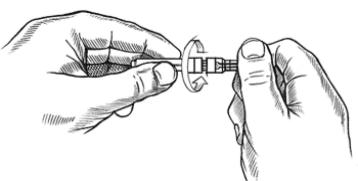 2. Вставить иглу в держатель и завинтить до упора. Подготовить все необходимые пробирки.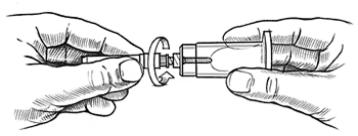 В случае использования одноразового держателя Holdex надеть иглу на люер-адаптер. 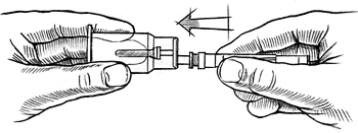 3. Снять защитный колпачок со второй стороны иглы, вставить выбранную пробирку крышкой в держатель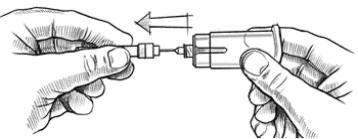 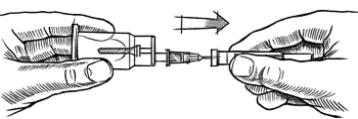 Не прокалывая резиновую заглушку в крышке пробирки, ввести систему держатель-игла в вену пациента, как это делается при обычной процедуре взятия крови шприцем.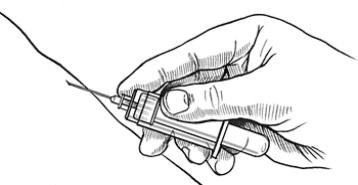 В этот момент кровь не проходит по игле, так как второй ее конец закрыт резиновой мембраной4. Вставить пробирку в держатель до упора. При этом игла прокалывает резиновую мембрану и резиновую пробку в крышке пробирки – образуется канал между пробиркой с вакуумом и полостью вены. Кровь проходит в пробирку до тех пор, пока не компенсируется созданный в пробирке вакуум (если кровь не идет – это значит, что игла прошла вену насквозь – в этом случае нужно немного вытянуть иглу (но не вынимать!), пока кровь не пойдет в пробирку).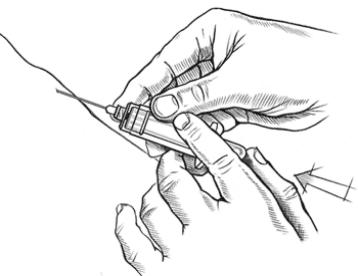 Если используете жгут – снимите его, как только кровь начнет поступать в пробирку. 5. После прекращения тока крови извлечь пробирку из держателя.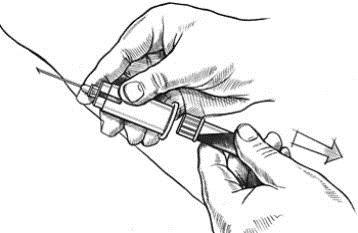 Резиновая мембрана возвращается в исходное положение, перекрывая ток крови по игле. При необходимости в держатель вставляется ряд других пробирок для получения нужного объема крови для различных исследований. Повторно вводить иглу для этого не нужно. 6. При использовании пробирок с добавками необходимо аккуратно перевернуть пробирку 8-10 раз для полного смешения крови с реагентами или активатором образования сгустка. После того как последняя пробирка заполнилась, вынуть держатель с иглой из вены.7. Для полной безопасности рекомендуется аккуратно снять иглу с держателя, используя специальный контейнер Vacuette.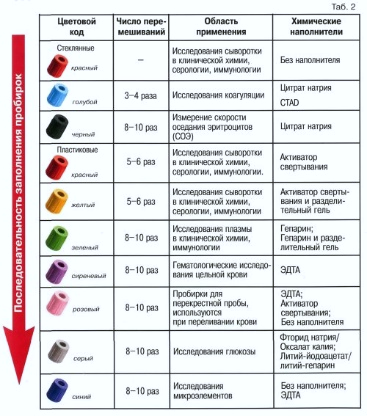 Рисунок 1 – Последовательность заполнения пробирокПРИЛОЖЕНИЕ ГТехнология выполнения простой медицинской услугиВЗЯТИЕ КРОВИ ИЗ ПЕРИФЕРИЧЕСКОЙ ВЕНЫТехнология взятия крови из периферической венывходит в ТПМУИВ и имеет код А11.12.009 по [1].Материальные ресурсы: манипуляционный столик, закрытая система для забора крови (в случае получения крови с помощью вакуумной системы), шприц инъекционный одноразового применения от 5 до 20 мл (в случае получения крови без использования вакуумной системы), игла инъекционная, штатив для пробирок, пробирки с крышкой или без (в случае получения крови без использования вакуумной системы), подушечка из влагостойкого материала, жгут венозный, емкости для дезинфекции, непромокаемый пакет/контейнер для утилизации отходов класса Б, контейнер для транспортировки биологических жидкостей, лента со штрих-кодом или лабораторный карандаш, в зависимости от исследования и методики, антисептический раствор для обработки инъекционного поля, антисептик для обработки рук, дезинфицирующее средство, ватные или марлевые шарики стерильные, бактерицидный лейкопластырь, перчатки нестерильные.Алгоритм взятия крови из периферической вены шприцемI Подготовка к процедуре:Идентифицировать пациента, представиться, объяснить ход и цель процедуры. Убедиться в наличии у пациента информированного согласия на предстоящую процедуру взятия крови. В случае отсутствия такового уточнить дальнейшие действия у врача.Предложить пациенту или помочь ему занять удобное положение: сидя или лежа Промаркировать пробирки, указав ФИО пациента, отделение (с целью исключения ошибки при идентификации пробы биоматериала).Обработать руки гигиеническим способом, осушить.Обработать руки антисептиком. Не сушить, дождаться полного высыхания антисептика.Надеть нестерильные перчатки.Подготовить необходимое оснащение.Выбрать, осмотреть и пропальпировать область предполагаемой венепункции для выявления противопоказаний, для избежания возможных осложнений.При выполнении венепункции в область локтевой ямки – предложить пациенту максимально разогнуть руку в локтевом суставе, для чего подложить под локоть пациента клеенчатую подушечку.Наложить жгут на рубашку или пеленку так, чтобы при этом пульс на ближайшей артерии пальпировался и попросить пациента несколько раз сжать кисть в кулак и разжать ее.При выполнении венепункции в область локтевой ямки – наложить жгут в средней трети плеча, пульс проверяем на лучевой артерии.При наложении жгута женщине, не использовать руку на стороне мастэктомии.II Выполнение процедуры:Обработать область венепункции не менее чем двумя салфетками или ватными шариками с кожным антисептиком, движениями в одном направлении, одновременно определяя наиболее наполненную вену.Если рука пациента сильно загрязнена, использовать столько ватных шариков с антисептиком, сколько это необходимо. Подождать до полного высыхания антисептического раствора (30-60 секунд).  Нельзя вытирать и обдувать место прокола, чтобы не занести на него микроорганизмы. Нельзя также пальпировать вену после дезинфекции. Если во время венепункции возникли сложности, и вена пальпировалась повторно, эту область нужно продезинфицировать снова.Взять шприц, фиксируя указательным пальцем канюлю иглы. Остальные пальцы охватывают цилиндр шприца сверху. Натянуть кожу в области венепункции, фиксируя вену. Держать иглу срезом вверх, параллельно коже, проколоть ее, затем ввести иглу в вену не более чем на 1/2 ее длины. При попадании иглы в вену, ощущается «попадание в пустоту».Убедиться, что игла в вене: одной рукой удерживая шприц, другой потянуть поршень шприца на себя, при этом в шприц должна поступить кровь (темная, венозная). Когда из канюли иглы покажется кровь, набрать необходимое количество кровиПопросить пациента разжать кулак. Развязать жгут.Прижать к месту инъекции салфетку или ватный шарик с антисептическим раствором. Извлечь иглу, попросить пациента держать салфетку или ватный шарик у места инъекции 5-7 минут, прижимая большим пальцем второй руки, или заклеить бактерицидным пластырем или забинтовать место инъекции. Время, которое пациент держит салфетку/ватный шарик у места инъекции (5-7 минут), рекомендуемое.Кровь, находящуюся в шприце, аккуратно и медленно, по стенке, перелить в необходимое количество пробирок.Убедиться, что у пациента наружного кровотечения в области венепункции нет.III. Окончание процедуры.Подвергнуть дезинфекции весь расходованный материал. Снять перчатки, поместить в емкость для дезинфекции или непромокаемый пакет/контейнер для утилизации отходов класса Б.Обработать руки гигиеническим способом, осушить.Уточнить у пациента о его самочувствии.Сделать соответствующую запись о результатах выполнения услуги в медицинскую документацию или оформить направлениеОрганизовать доставку пробирок с полученным лабораторным материалом в лабораторию.Алгоритм взятия крови из периферической вены с помощью закрытых вакуумных системI Подготовка к процедуре:Идентифицировать пациента, представиться, объяснить ход и цель процедуры. Убедиться в наличии у пациента информированного согласия на предстоящую процедуру взятия крови. В случае отсутствия такового уточнить дальнейшие действия у врача.Предложить пациенту или помочь ему занять удобное положение: сидя или лежа Промаркировать пробирки, указав ФИО пациента, отделение (с целью исключения ошибки при идентификации пробы биоматериала).Обработать руки гигиеническим способом, осушить.Обработать руки антисептиком. Не сушить, дождаться полного высыхания антисептика.Надеть нестерильные перчатки.Выбрать пробирки, соответствующие заявленным тестам или необходимым пациенту лабораторным исследованиям, приготовить иглу, держатель, спиртовые салфетки, пластырь.Наложить жгут на рубашку или пеленку на 7- выше места венепункции. Жгут нужно накладывать не более, чем на одну минуту. Большее время сдавливания вены может повлиять на результаты анализов вследствие изменения концентраций в крови некоторых показателей.Попросить пациента сжать кулак. Нельзя задавать для руки физическую нагрузку (энергичное «сжимание и разжимание кулака»), так как это может привести к изменениям концентрации в крови некоторых показателей. Выбрать место венепункции. Наиболее часто используются средняя локтевая и подкожные вены, однако можно пунктировать и менее крупные и полнокровные вены тыльной поверхности запястья и кисти. II Выполнение процедуры: Взять иглу и снять защитный колпачок с нее. Если используется двусторонняя игла – снять защитный колпачок серого или белого цвета.Вставить иглу в иглодержатель и завинтить до упора.Продезинфицировать место венепункции марлевой салфеткой или тампоном, смоченным антисептическим раствором, круговыми движениями, от центра к периферии. Подождать до полного высыхания антисептического раствора (30-60 секунд).  Нельзя вытирать и обдувать место прокола, чтобы не занести на него микроорганизмы. Нельзя также пальпировать вену после дезинфекции. Если во время венепункции возникли сложности, и вена пальпировалась повторно, эту область нужно продезинфицировать снова.Снять колпачок с другой стороны иглы. Обхватить левой рукой предплечье пациента так, чтобы большой палец находился на 3-. ниже места венепункции, натянуть кожу.Расположить иглу по одной линии с веной, скосом вверх, и пунктировать вену под углом 15-30 градусов к коже.Вставить заранее приготовленную пробирку в иглодержатель до упора и удерживать ее, пока кровь не перестанет поступать в пробирку. Жгут необходимо снять сразу же после начала поступления крови в пробирку. Убедиться, что пациент разжал кулак. Кровь проходит в пробирку, пока полностью не компенсирует созданный в ней вакуум. Если кровь не идет, это значит, что игла прошла вену насквозь – в этом случае нужно немного вытянуть иглу, но не вынимать, пока кровь не пойдет в пробирку. Точность заполнения пробирки составляет ±10 % от номинального объема.Извлечь пробирку из держателя. Сразу же после заполнения пробирку нужно аккуратно перевернуть для смешивания пробы с наполнителем: пробирку без антикоагулянтов – 5-6 раз; пробирку с цитратом – 3-4 раза, пробирку с гепарином, ЭДТА и другими добавками – 8-10 раз. Пробирки нельзя встряхивать – это может вызвать пенообразование и гемолиз, а также привести к механическому лизису эритроцитов. Если это необходимо, в иглодержатель вставляется ряд других пробирок для получения нужного объема крови для различных исследований. Повторно вводить иглу в вену для этого не нужно. После того как все необходимые пробирки будут наполнены, приложить сухую стерильную салфетку к месту венепункции и извлечь иглу.III Окончание процедуры:Использованную иглу вместе с одноразовым держателем поместить в контейнер для острых предметов. Многоразовые держатели отсоединяются путем помещения иглы в специальное отверстие в крышке контейнера. Игла откручивается от держателя, оставаясь в контейнере. В целях предотвращения контакта с кровью запрещается разбирать иглу и держатель в руках!Убедиться, что наружного кровотечения у пациента в области венепункции нет.Наложить давящую повязку на руку или бактерицидный пластырь.Обработать руки в перчатках дезинфицирующим средством.Подвергнуть дезинфекции весь использованный материал. Снять перчатки, поместить в емкость для дезинфекции или непромокаемый пакет/контейнер для утилизации отходов класса Б.Обработать руки гигиеническим способом, осушить.Уточнить у пациента о его самочувствии.Сделать соответствующую запись о результатах выполнения услуги в медицинскую документацию или оформить направлениеОрганизовать доставку пробирок с полученным лабораторным материалом в лабораторию.Дополнительные сведения об особенностях выполнения методики:Обязательно нанести на этикетку, находящуюся на пробирке, наименование медицинской организации, фамилию и инициалы пациента, его пол, возраст, дату и время взятия крови, и отправить пробирку в лабораторию. Этикетки всегда должны заполняться в присутствии пациента.Транспортировать в соответствующие лаборатории промаркированные пробирки в вертикальном положении, в специальных контейнерах с крышками, подвергающимися дезинфекции.При взятии крови из периферической вены на исследования с использованием различных реагентов, необходимо соблюдать следующую последовательность: вначале проводится взятие крови без антикоагулянтов, затем в пробирки с антикоагулянтами во избежание загрязнения ими.Порядок получения крови для исследования: кровь для микробиологических исследований;нативная кровь без антикоагулянтов для получения сыворотки с использованием пробирки с гелем или ускорителями свёртывания;цитратная кровь для коаугологических исследований;кровь с этилендиаминтетрауксусной кислотой (ЭДТУК, ЭДТА), для гематологических исследований;кровь с ингибиторами гликолиза (фториды) для исследования глюкозы;кровь с литиевым гепарином (LH) для газов и электролитов.Сыворотка и плазма должны быть свободны от гемолиза. Помните, что чрезмерно длительный стаз (1 мин) способен вызвать изменения концентрации белков от 5 % до 15 %, газов крови, электролитов (К, Са), билирубина, показателей коагулограммы.При слишком быстром всасывании крови в шприц вызывается частичный гемолиз как и использование игл слишком большого диаметра (завихрение в токе крови).Применение закрытых резиновыми мембранами вакуумных пробирок со специальными обоюдоострыми иглами заметно убыстряют процесс сбора крови.Взятие крови из центрального венозного катетера должен осуществляться до проведения диагностических процедур, инфузионных вливаний, переливания крови, растворов, пункций, инъекций, биопсий, пальпаций, эндоскопий, диализа.Удалите кровь в тройном объёме равному объёму мёртвого пространства системы катетера (3х d х длину катетера) – забирают отдельно в шприц или пустую вакуумную пробирку (при не выполнении этих правил снижается достоверность анализа за счёт разбавления крови). После введения через катетер гепарина (для промывания или с лечебной целью) брать кровь на коагулограмму нельзя.Взятие крови проводят натощак. Пунктируют периферические вены. Взятие крови из микрокатетера, иглы-«бабочки», периферического катетера, путем венесекции допустим только в крайнем случае, когда нет другой возможности. Ребенку до 6 мес забор крови осуществляется в положении лежа. Старше 1 года до 5-7 лет помощник усаживает к себе на колени, удерживая ноги своими скрещенными ногами, голову фиксирует одной рукой за лоб, другой охватывает туловище с прижатой одной рукой.Перед началом процедуры у женщин уточнить, не было ли мастэктомии, брать кровь со стороны мастэктомии не рекомендуется.С целью правильного использования закрытых систем для взятия крови с учетом ее конструктивных особенностей необходимо следовать рекомендациям и инструкциям производителя.ПРИЛОЖЕНИЕ ДОЦЕНОЧНЫЙ ЛИСТ (ЧЕК-ЛИСТ)Проверяемый практический навык: взятие крови из периферической вены с помощью закрытых вакуумных системОЦЕНОЧНЫЙ ЛИСТ (ЧЕК-ЛИСТ)Проверяемый практический навык: взятие крови из периферической вены шприцемПРИЛОЖЕНИЕ ЕПМ.02МДК.02.03.Тема: «Подготовка пациентов к исследованию крови» Практико-ориентированное заданиеПациенту назначен биохимический анализ крови.Задания:Осуществите выборку из Листа врачебных назначений, используя ПРИЛОЖЕНИЕ Ж.Оформите направление на лабораторное исследование ПРИЛОЖЕНИЕ З.Составьте письменные рекомендации для пациента по подготовке к биохимическому исследованию крови.Отработайте навык: взятие крови из периферической вены на фантоме до автоматизма, контролируя друг друга по ПРИЛОЖЕНИЮ Д.ПРИЛОЖЕНИЕ ЖЛИСТ ВРАЧЕБНЫХ НАЗНАЧЕНИЙ___345___		____Иванов Иван Иванович___________________ 	_7___       № карты                                                                                      Ф.И.О пациента                                                                           № палатыПРИЛОЖЕНИЕ З№ п/пЭтапы занятия.Деятельность преподавателя Деятельность обучающихсяФормируемые компетенцииI.Организационный момент – 5 мин.Приветствие группыОтметка отсутствующих в журнале Сообщение темы урокаОбозначение мотивации занятияТема занятия «Подготовка пациентов к исследованию крови». На занятии Вы научитесь брать кровь из вены для исследования, соблюдая все правила асептики и антисептики для предупреждения ИСМП.Анализ крови – это самое распространенное исследование, которое дает возможность оценить общее состояние человека и степень выраженности того или иного процесса, происходящего в организме. Разновидности этого анализа обусловлены набором исследуемых параметров: клеточных, биохимических, гормональных, иммунологических. Изменения состояния при заболеваниях сразу отражаются на показателях крови, поэтому в процессе лечения врачи могут назначать контрольные исследования несколько раз. Необходимо предупредить пациента заранее: откуда будут брать кровь для анализа – из пальца или из вены, нужно ли приезжать натощак, какие лекарства не следует принимать перед процедурой. Подготовка студентов к занятию.Студенты пробуют сформулировать цель, мотивацию занятияОК 1, 8II.Основная часть – 260 минут1.Проведение входного тестированияДля входного тестирования (ПРИЛОЖЕНИЕ А – Входной тест-контроль) предполагается самостоятельная подготовка студента к практическому занятию по следующим источникам:1. Анатомия и физиология человека : учеб. для студ. учреждений сред. проф. образования / И. В. Гайворонский, Г. И. Ничипорук, А. И. Гайворонский. – 7-е изд., стер. – М. : Издательский центр «Академия», 2012. – 496 с., Глава 12. Сердечно-сосудистая система, 12.4. Венозная система, стр. 337.2. Основы сестринского дела : курс лекций, сестринские технологии / Л. И. Кулешова, Е. В. Пустоветова ; под ред. В. В. Морозова. – Изд. 6-е. – Ростов н/Д : Феникс, 2015. – 733 с. : ил. – (Среднее медицинское образование), Глава 23. Лабораторные методы исследования.3. Руководство VACUETTE® по преаналитическому этапуhttps://www.viena.by/wp-content/uploads/2017/10/Preanalytics-Manual_VienaMedical_RUS_2017.pdf4. ГОСТ Р 52623.4-2015 ТЕХНОЛОГИИ ВЫПОЛНЕНИЯ ПРОСТЫХ МЕДИЦИНСКИХ УСЛУГ ИНВАЗИВНЫХ ВМЕШАТЕЛЬСТВ, Технология выполнения простой медицинской услуги ВЗЯТИЕ КРОВИ ИЗ ПЕРИФЕРИЧЕСКОЙ ВЕНЫ, Интернет-ресурс http://docs.cntd.ru/document/12001191825. ОЦЕНОЧНЫЙ ЛИСТ (ЧЕК-ЛИСТ) Проверяемый практический навык: взятие крови из периферической веныfile:///E:/Чек-лист%20забор%20крови.pdfСтуденты отвечают на вопросы Входного тест-контроля для выявления уровня подготовки к практическому занятию (ПРИЛОЖЕНИЕ А – Входной тест-контроль).ОК 1, 4, 5, 82.БрифингБрифинг проходит с разбором материала (ПРИЛОЖЕНИЕ Б – Лабораторные исследования. «За что отвечает медицинская сестра?», ПРИЛОЖЕНИЕ В – Инструкция ВАКУУМНОГО устройства VACUETTE, ПРИЛОЖЕНИЕ Г – Технология выполнения простой медицинской услуги ВЗЯТИЕ КРОВИ ИЗ ПЕРИФЕРИЧЕСКОЙ ВЕНЫ), просмотром видеороликов (Интернет-ресурсы видео 1; видео 2 и др.) и фиксацией студентами «ключевых» положений.Студенты изучив ПРИЛОЖЕНИЯ Б, В, Г, просмотрев видеоролики (Интернет-ресурсы видео 1; видео 2и др.) обсуждают материал с преподавателем.ОК 1, 4, 5, 6, 8, 93.3.13.2Работа с симуляторамиДемонстрация преподавателем (ПРИЛОЖЕНИЕ Д – ОЦЕНОЧНЫЙ ЛИСТ (ЧЕК-ЛИСТ)) навыка: взятие крови из периферической вены шприцем и с помощью закрытых вакуумных систем на фантоме в медленном темпе с объяснениями.Студенты получают практико-ориентированное задание (ПРИЛОЖЕНИЕ Е) и приступают к его выполнению.Студенты следят за демонстрацией преподавателем навыка: взятие крови из периферической вены на фантоме.Студенты:- осуществляют выборку из Листа врачебных назначений (ПРИЛОЖЕНИЕ Ж);- оформляют направления на лабораторные исследования (ПРИЛОЖЕНИЕ З);- составляют письменные рекомендации для пациента по подготовке к исследованию крови;- отрабатывают навык: взятие крови из периферической вены на фантоме до автоматизма, контролируя друг друга по ОЦЕНОЧНОМУ ЛИСТУ (ЧЕК-ЛИСТ).ОК 1, 2, 3, 6, 7, 8, 9, 10, 11, 12ПК 2.1, 2.2, 2.5, 2.64.ДебрифингОбсудите совместно с преподавателем полученные результаты.Студенты совместно с преподавателем обсуждают полученные результаты, используя заполненные «ОЦЕНОЧНЫЕ ЛИСТЫ». Выясняются причины, препятствующие успешному формированию навыка.Студенты осуществляют самооценку собственной учебной деятельности, соотносят цель и результаты, степень их соответствия.ОК 1, 2, 6, 95.Подведение итоговОсуществляется индивидуальное оценивание работы студента, с учетом оценок входного тест-контроля, заполненных «ОЦЕНОЧНЫХ ЛИСТОВ». Оценки выставляются в журнал.III.Заключительная часть – 5 минутПреподаватель объявляет тему следующего занятия, для самостоятельной подготовки:Тема «Подготовка пациентов к исследованию мокроты. Мазок из зева, носа»Практическое руководство к предмету "Основы сестринского дела" [Электронный ресурс] : учеб. пос. / Мухина С.А., Тарновская И.И. - 2-е изд., испр. и доп. - М. : ГЭОТАР-Медиа, 2016. Глава 1. Инфекционный контроль, Глава 13. Подготовка к лабораторному и инструментальному исследованию.Преподаватель предлагает студентам обратить внимание на следующие вопросы:правила забора мокроты на общий анализ, на туберкулез, для бактериологического исследования;правила забора материала из зева, носа для бактериологического исследования;правила хранения и транспортировки биологического материала в лабораторию.Преподаватель предлагает студентам выполнить следующие виды самостоятельной работы:составить сравнительную таблицу «Сбор мокроты на исследование»;составить памятку для пациента на тему «Правила сбора мокроты на исследование».Используемые источники:1. Анатомия и физиология человека : учеб. для студ. учреждений сред. проф. образования / И. В. Гайворонский, Г. И. Ничипорук, А. И. Гайворонский. – 7-е изд., стер. – М. : Издательский центр «Академия», 2012. – 496 с., Глава 12. Сердечно-сосудистая система, 12.4. Венозная система, стр. 337.2. ГОСТ Р 52623.4-2015 ТЕХНОЛОГИИ ВЫПОЛНЕНИЯ ПРОСТЫХ МЕДИЦИНСКИХ УСЛУГ ИНВАЗИВНЫХ ВМЕШАТЕЛЬСТВ, Технология выполнения простой медицинской услугиВЗЯТИЕ КРОВИ ИЗ ПЕРИФЕРИЧЕСКОЙ ВЕНЫ, Интернет-ресурс http://docs.cntd.ru/document/12001191823. ГОСТ Р 53079.4-2008 Технологии лабораторные клинические. Обеспечение качества клинических лабораторных исследований. Часть 4. Правила ведения преаналитического этапа4. Основы сестринского дела : курс лекций, сестринские технологии / Л. И. Кулешова, Е. В. Пустоветова ; под ред. В. В. Морозова. – Изд. 6-е. – Ростов н/Д : Феникс, 2015. – 733 с. : ил. – (Среднее медицинское образование), Глава 23. Лабораторные методы исследования.5. Преаналитический этап: источники и меры предотвращения ошибок анализа и интерпритации: учебное пособие / Е. О. Андреева, Л. Б. Корякина, Н. О. Сараева, О. Г. Карноухова – Иркутск: ИГМУ; Иркутск: ФГБНУ ИНЦХТ, 2015. - 36 с.6.Профилактика ВИЧ-инфекции Санитарно-эпидемиологические правила СП 3.1.5.2826-107. Руководство VACUETTE® по преаналитическому этапуhttps://www.viena.by/wp-content/uploads/2017/10/Preanalytics-Manual_VienaMedical_RUS_2017.pdfИспользуемые источники:1. Анатомия и физиология человека : учеб. для студ. учреждений сред. проф. образования / И. В. Гайворонский, Г. И. Ничипорук, А. И. Гайворонский. – 7-е изд., стер. – М. : Издательский центр «Академия», 2012. – 496 с., Глава 12. Сердечно-сосудистая система, 12.4. Венозная система, стр. 337.2. ГОСТ Р 52623.4-2015 ТЕХНОЛОГИИ ВЫПОЛНЕНИЯ ПРОСТЫХ МЕДИЦИНСКИХ УСЛУГ ИНВАЗИВНЫХ ВМЕШАТЕЛЬСТВ, Технология выполнения простой медицинской услугиВЗЯТИЕ КРОВИ ИЗ ПЕРИФЕРИЧЕСКОЙ ВЕНЫ, Интернет-ресурс http://docs.cntd.ru/document/12001191823. ГОСТ Р 53079.4-2008 Технологии лабораторные клинические. Обеспечение качества клинических лабораторных исследований. Часть 4. Правила ведения преаналитического этапа4. Основы сестринского дела : курс лекций, сестринские технологии / Л. И. Кулешова, Е. В. Пустоветова ; под ред. В. В. Морозова. – Изд. 6-е. – Ростов н/Д : Феникс, 2015. – 733 с. : ил. – (Среднее медицинское образование), Глава 23. Лабораторные методы исследования.5. Преаналитический этап: источники и меры предотвращения ошибок анализа и интерпритации: учебное пособие / Е. О. Андреева, Л. Б. Корякина, Н. О. Сараева, О. Г. Карноухова – Иркутск: ИГМУ; Иркутск: ФГБНУ ИНЦХТ, 2015. - 36 с.6.Профилактика ВИЧ-инфекции Санитарно-эпидемиологические правила СП 3.1.5.2826-107. Руководство VACUETTE® по преаналитическому этапуhttps://www.viena.by/wp-content/uploads/2017/10/Preanalytics-Manual_VienaMedical_RUS_2017.pdfИспользуемые источники:1. Анатомия и физиология человека : учеб. для студ. учреждений сред. проф. образования / И. В. Гайворонский, Г. И. Ничипорук, А. И. Гайворонский. – 7-е изд., стер. – М. : Издательский центр «Академия», 2012. – 496 с., Глава 12. Сердечно-сосудистая система, 12.4. Венозная система, стр. 337.2. ГОСТ Р 52623.4-2015 ТЕХНОЛОГИИ ВЫПОЛНЕНИЯ ПРОСТЫХ МЕДИЦИНСКИХ УСЛУГ ИНВАЗИВНЫХ ВМЕШАТЕЛЬСТВ, Технология выполнения простой медицинской услугиВЗЯТИЕ КРОВИ ИЗ ПЕРИФЕРИЧЕСКОЙ ВЕНЫ, Интернет-ресурс http://docs.cntd.ru/document/12001191823. ГОСТ Р 53079.4-2008 Технологии лабораторные клинические. Обеспечение качества клинических лабораторных исследований. Часть 4. Правила ведения преаналитического этапа4. Основы сестринского дела : курс лекций, сестринские технологии / Л. И. Кулешова, Е. В. Пустоветова ; под ред. В. В. Морозова. – Изд. 6-е. – Ростов н/Д : Феникс, 2015. – 733 с. : ил. – (Среднее медицинское образование), Глава 23. Лабораторные методы исследования.5. Преаналитический этап: источники и меры предотвращения ошибок анализа и интерпритации: учебное пособие / Е. О. Андреева, Л. Б. Корякина, Н. О. Сараева, О. Г. Карноухова – Иркутск: ИГМУ; Иркутск: ФГБНУ ИНЦХТ, 2015. - 36 с.6.Профилактика ВИЧ-инфекции Санитарно-эпидемиологические правила СП 3.1.5.2826-107. Руководство VACUETTE® по преаналитическому этапуhttps://www.viena.by/wp-content/uploads/2017/10/Preanalytics-Manual_VienaMedical_RUS_2017.pdfИспользуемые источники:1. Анатомия и физиология человека : учеб. для студ. учреждений сред. проф. образования / И. В. Гайворонский, Г. И. Ничипорук, А. И. Гайворонский. – 7-е изд., стер. – М. : Издательский центр «Академия», 2012. – 496 с., Глава 12. Сердечно-сосудистая система, 12.4. Венозная система, стр. 337.2. ГОСТ Р 52623.4-2015 ТЕХНОЛОГИИ ВЫПОЛНЕНИЯ ПРОСТЫХ МЕДИЦИНСКИХ УСЛУГ ИНВАЗИВНЫХ ВМЕШАТЕЛЬСТВ, Технология выполнения простой медицинской услугиВЗЯТИЕ КРОВИ ИЗ ПЕРИФЕРИЧЕСКОЙ ВЕНЫ, Интернет-ресурс http://docs.cntd.ru/document/12001191823. ГОСТ Р 53079.4-2008 Технологии лабораторные клинические. Обеспечение качества клинических лабораторных исследований. Часть 4. Правила ведения преаналитического этапа4. Основы сестринского дела : курс лекций, сестринские технологии / Л. И. Кулешова, Е. В. Пустоветова ; под ред. В. В. Морозова. – Изд. 6-е. – Ростов н/Д : Феникс, 2015. – 733 с. : ил. – (Среднее медицинское образование), Глава 23. Лабораторные методы исследования.5. Преаналитический этап: источники и меры предотвращения ошибок анализа и интерпритации: учебное пособие / Е. О. Андреева, Л. Б. Корякина, Н. О. Сараева, О. Г. Карноухова – Иркутск: ИГМУ; Иркутск: ФГБНУ ИНЦХТ, 2015. - 36 с.6.Профилактика ВИЧ-инфекции Санитарно-эпидемиологические правила СП 3.1.5.2826-107. Руководство VACUETTE® по преаналитическому этапуhttps://www.viena.by/wp-content/uploads/2017/10/Preanalytics-Manual_VienaMedical_RUS_2017.pdfI-вариантII-вариант1. г1. б2. а2. в3. в3. г4. в4. а5. а5. б6. б6. в7. а7. а8. г8. в9. а9. в10. б10. а11. б11. а12. б12. а13. в13. б14. в14. г15. а15. б№п/пПеречень практических действийФорма представленияОтметка о выполнении да/нет 1.Установить контакт с пациентом: поздороваться, представиться, обозначить свою рольСказать2.Попросить пациента представитьсяСказать3.Сверить ФИО пациента с медицинской документациейСказать4.Сообщить пациенту о назначении врача Сказать5.Объяснить ход и цель процедурыСказать6.Убедиться в наличии у пациента добровольного информированного согласия на предстоящую процедуруСказать7.Предложить или помочь пациенту занять удобное положение сидя или лежа на спинеСказатьПодготовка к проведению процедуры8.Проверить целостность упаковки вакуумной системыВыполнить/Сказать9.Проверить срок годности вакуумной системыВыполнить/Сказать10.Проверить герметичность упаковки салфеток с антисептикомВыполнить/Сказать11.Проверить срок годности салфеток с антисептикомВыполнить/Сказать12.Обработать руки гигиеническим способомСказать13.Открыть упаковку вакуумной системы, извлечь иглу и держательВыполнить14.Взять иглу вакуумной системы одной рукой за цветной колпачокВыполнить/Сказать15.Другой рукой снять короткий защитный колпачок с резиновой мембраныВыполнить/Сказать16.Вставить освободившийся конец иглы с резиновой мембраной в держатель и завинтить до упораВыполнить/Сказать17.Положить вакуумную систему для забора крови в собранном виде на манипуляционный столВыполнить18.Поместить упаковку от вакуумной системы в емкость для медицинских отходов класса «А»Выполнить19.Надеть средства защиты (маску одноразовую)Выполнить20.Надеть очки защитные медицинскиеВыполнить21.Надеть нестерильные перчаткиВыполнитьВыполнение процедуры22.Вскрыть поочередно 3 упаковки салфеток с антисептикомВыполнить23.Попросить пациента освободить от одежды локтевой сгиб рукиСказать24.Подложить под локоть пациента влагостойкую подушкуВыполнить/Сказать25.Наложить венозный жгут в средней трети плеча на одежду или тканевую салфеткуВыполнить26.Определить пульсацию на лучевой артерииВыполнить/Сказать27.Попросить пациента сжать кулакСказать28.Пропальпировать и осмотреть предполагаемое место венепункцииВыполнить29.Обработать место венепункции (большую площадь) салфеткой с антисептиком в одном направленииВыполнить30.Обработать место венепункции новой салфеткой с антисептиком в одном направленииВыполнить31.Поместить использованные салфетки с антисептиком в емкость для медицинских отходов класса «Б»Выполнить32.Поместить упаковки от салфеток с антисептиком в емкость для медицинских отходов класса «А»Выполнить33.Взять в доминантную руку вакуумную систему и снять цветной защитный колпачок с иглыВыполнить34.Сбросить защитный колпачок от иглы в емкость для медицинских отходов класса «А»Выполнить35.Натянуть свободной рукой кожу на расстоянии примерно 5 см ниже места венепункции по направлению к периферии, фиксируя венуВыполнить36.Пунктировать локтевую вену «одномоментно» или «двухмоментно» под углом 10-15° (почти параллельно коже), держа иглу срезом вверх   Выполнить37.Ввести иглу не более чем на ½ длиныВыполнить38.Взять не доминантной рукой необходимую пробирку и вставить крышкой в держатель до упораВыполнить/Сказать39.Развязать/ослабить жгут на плече пациента с момента поступления крови в пробиркВыполнить40.Попросить пациента разжать кулакСказать41.Набрать нужное количество крови в пробиркуВыполнить/Сказать42.Отсоединить пробирку от иглыВыполнить43.Поставить пробирку в штативВыполнить44.Взять в руку салфетку с антисептиком, прижать ее к месту венепункцииВыполнить45.Извлечь вакуумную систему из веныВыполнить46.Попросить пациента держать салфетку с антисептиком у места венепункции 5-7 минут, прижимая большим пальцем второй рукиСказать47.Сбросить вакуумную систему в емкость-контейнер для сбора острых отходов класса «Б» с иглосъемникомВыполнить48.Перевернуть (аккуратно) пробирку 5-6 разВыполнить/Сказать49.Сбросить упаковку от салфетки в емкость для медицинских отходов класса «А»Выполнить50.Убедиться (через 5-7 минут) в отсутствии наружного кровотечения в области венепункцииСказать51.Поместить салфетку с антисептиком, использованную при инъекции, в емкость для медицинских отходов класса «Б» ВыполнитьЗавершение процедуры52.Снять перчаткиВыполнить53.Поместить перчатки в емкость для отходов класса «Б»Выполнить54.Снять очкиВыполнить55.Поместить очки в емкость для отходов класса «Б»Выполнить56.Снять маскуВыполнить57.Поместить маску в емкость для отходов класса «Б»Выполнить58.Обработать руки гигиеническим способомСказать59.Узнать у пациента его самочувствиеСказать60.Промаркировать пробиркуСказать61.Сделать соответствующую запись о результатах процедуры в журнал учета процедурСказать№п/пПеречень практических действийФорма представленияОтметка о выполнении да/нет 1.Установить контакт с пациентом: поздороваться, представиться, обозначить свою рольСказать2.Попросить пациента представитьсяСказать3.Сверить ФИО пациента с медицинской документациейСказать4.Сообщить пациенту о назначении врача Сказать5.Объяснить ход и цель процедурыСказать6.Убедиться в наличии у пациента добровольного информированного согласия на предстоящую процедуруСказать7.Предложить или помочь пациенту занять удобное положение сидя или лежа на спинеСказатьПодготовка к проведению процедуры8.Промаркировать пробирки, указав ФИО пациента, отделение Выполнить/Сказать9.Надеть средства защиты (маску одноразовую)Выполнить10.Надеть очки защитные медицинскиеВыполнить11.Обработать руки гигиеническим способомСказать12.Надеть нестерильные перчаткиВыполнить13.Проверить целостность упаковки шприцаВыполнить/Сказать14.Проверить срок годности шприцаВыполнить/Сказать15.Вскрыть упаковку со шприцемВыполнить16.Проверить герметичность упаковки салфеток с антисептикомВыполнить/Сказать17.Проверить срок годности салфеток с антисептикомВыполнить/Сказать18.Вскрыть поочередно 3 упаковки салфеток с антисептикомВыполнить19.Выбрать, осмотреть и пропальпировать область предполагаемой венепункцииВыполнить20.Наложить венозный жгут в средней трети плеча на одежду или тканевую салфеткуВыполнить21.Определить пульсацию на лучевой артерииВыполнить/Сказать22.Попросить пациента сжать кулакСказать23.Пропальпировать и осмотреть предполагаемое место венепункцииВыполнитьВыполнение процедуры24.Обработать место венепункции (большую площадь) салфеткой с антисептиком в одном направленииВыполнить25.Обработать место венепункции новой салфеткой с антисептиком в одном направленииВыполнить26.Поместить использованные салфетки с антисептиком в емкость для медицинских отходов класса «Б»Выполнить27.Поместить упаковки от салфеток с антисептиком в емкость для медицинских отходов класса «А»Выполнить28.Взять в доминантную руку шприц и снять защитный колпачок с иглыВыполнить29.Сбросить защитный колпачок от иглы в емкость для медицинских отходов класса «А»Выполнить30.Натянуть свободной рукой кожу на расстоянии примерно 5 см ниже места венепункции по направлению к периферии, фиксируя венуВыполнить31.Пунктировать локтевую вену «одномоментно» или «двухмоментно» почти параллельно коже, держа иглу срезом вверхВыполнить32.Ввести иглу не более чем на ½ длины до ощущения «попадания в пустоту»Выполнить33.Удерживая доминантной рукой шприц, другой рукой потянуть поршень шприца на себя, при этом в шприц должна поступить кровь (темная, венозная)Выполнить34.Развязать/ослабить жгут на плече пациентаВыполнить35.Попросить пациента разжать кулакСказать36.Набрать необходимое количество кровиВыполнить37.Взять в руку салфетку с антисептиком, прижать ее к месту венепункцииВыполнить38.Извлечь иглу из веныВыполнить39.Сбросить упаковку от салфетки в емкость для медицинских отходов класса «А»Выполнить40.Попросить пациента держать салфетку с антисептиком у места венепункции 5-7 минут, прижимая большим пальцем второй рукиСказать41.Кровь, находящуюся в шприце, аккуратно и медленно, по стенке, перелить в необходимое количество пробирокВыполнить42.Поставить пробирки в штативВыполнить43.Сбросить иглу в емкость-контейнер для сбора острых отходов класса «Б» с иглосъемникомВыполнить44.Погрузить шприц в емкость-контейнер для сбора острых отходов класса «Б» Выполнить45.Убедиться (через 5-7 минут) в отсутствии наружного кровотечения в области венепункцииСказать46.Поместить салфетку с антисептиком, использованную при инъекции, в емкость для медицинских отходов класса «Б» ВыполнитьЗавершение процедуры47.Снять перчаткиВыполнить48.Поместить перчатки в емкость для отходов класса «Б»Выполнить49.Снять очкиВыполнить50.Поместить очки в емкость для отходов класса «Б»Выполнить51.Снять маскуВыполнить52.Поместить маску в емкость для отходов класса «Б»Выполнить53.Обработать руки гигиеническим способомСказать54.Узнать у пациента его самочувствиеСказать55.Поместить маску в емкость для отходов класса «Б»Выполнить56.Сделать соответствующую запись о результатах процедуры в журнал учета процедурСказатьНазначенияИсполн.Отметка о назначении и выполненииОтметка о назначении и выполненииОтметка о назначении и выполненииОтметка о назначении и выполненииОтметка о назначении и выполненииОтметка о назначении и выполненииОтметка о назначении и выполненииОтметка о назначении и выполненииОтметка о назначении и выполненииОтметка о назначении и выполненииОтметка о назначении и выполненииОтметка о назначении и выполненииОтметка о назначении и выполненииНазначенияИсполн.датадатадатадатадатадатадатадатадатадатадатадатадатаНазначенияИсполн.05⸺0206⸺0207⸺0208⸺0209⸺02Режим ДиетаАмиридин 10мгˣ3р.врач+++++Амиридин 10мгˣ3р.сестраБисакодил 5мгˣ2р.врач+++++Бисакодил 5мгˣ2р.сестраГазоотводная трубкаврач+Газоотводная трубкасестраврачсестраОАКврач+ОАКсестраОАМврач+ОАМсестраЭКГврач+ЭКГсестраФЛГврач+ФЛГсестраБАК (о.белок, СРБ, мочевина)врач+БАК (о.белок, СРБ, мочевина)сестраКопрограммаврач+КопрограммасестраИрригоскопияврач+ИрригоскопиясестраБИОХИМИЧЕСКИЙ АНАЛИЗ КРОВИ №______БИОХИМИЧЕСКИЙ АНАЛИЗ КРОВИ №______БИОХИМИЧЕСКИЙ АНАЛИЗ КРОВИ №______БИОХИМИЧЕСКИЙ АНАЛИЗ КРОВИ №______БИОХИМИЧЕСКИЙ АНАЛИЗ КРОВИ №______БИОХИМИЧЕСКИЙ АНАЛИЗ КРОВИ №______БИОХИМИЧЕСКИЙ АНАЛИЗ КРОВИ №______БИОХИМИЧЕСКИЙ АНАЛИЗ КРОВИ №______Наименование учрежденияНаименование учрежденияНаименование учрежденияФамилия, Имя, ОтчествоФамилия, Имя, ОтчествоФамилия, Имя, ОтчествоОтделение,палатаОтделение,палатаОтделение,палатаИсследуемый компонентИсследуемый компонентИсследуемый компонентИсследуемый компонентИсследуемый компонентРезультатРезультатНормаОбщий белокОбщий белокОбщий белокОбщий белокОбщий белок65-85 г/лАльбуминыАльбуминыАльбуминыАльбуминыАльбумины38-45 г/л 56,6-66,8%ГлобулиныГлобулиныГлобулиныГлобулиныГлобулины43,3-33,2%МочевинаМочевинаМочевинаМочевинаМочевина2,50-8,33 ммоль/лКреатиминКреатиминКреатиминКреатиминКреатимин44-115 мкмоль/лКлубочковая фильтрацияКлубочковая фильтрацияКлубочковая фильтрацияКлубочковая фильтрацияКлубочковая фильтрация60-120 мл-минКанальцевая реабсорбацияКанальцевая реабсорбацияКанальцевая реабсорбацияКанальцевая реабсорбацияКанальцевая реабсорбация98-99%Мочевая кислотаМочевая кислотаМочевая кислотаМочевая кислотаМочевая кислота140-400 мкмоль/лБилирубин общийБилирубин общийБилирубин общийБилирубин общийБилирубин общий8,55-20,5 мкмоль/лБилирубин свободныйБилирубин свободныйБилирубин свободныйБилирубин свободныйБилирубин свободный6,41-15,38 мкмоль/лБилирубин связанныйБилирубин связанныйБилирубин связанныйБилирубин связанныйБилирубин связанный2,14-5,12 мкмоль/лТимоловая пробаТимоловая пробаТимоловая пробаТимоловая пробаТимоловая проба0 - 4 ед.ХолестеринХолестеринХолестеринХолестеринХолестерин1,15-2,4 г/лВ-липопротеидыВ-липопротеидыВ-липопротеидыВ-липопротеидыВ-липопротеиды35-55 едТриглицеридыТриглицеридыТриглицеридыТриглицеридыТриглицериды0,4-1,82 ммоль/лАLTАLTАLTАLTАLTдо 45 ед/лАSТАSТАSТАSТАSТдо 40 ед/лЩелочная ф-заЩелочная ф-заЩелочная ф-заЩелочная ф-заЩелочная ф-запо возрастуАмилазаАмилазаАмилазаАмилазаАмилазадо 80 Е/лКреатинмилазаКреатинмилазаКреатинмилазаКреатинмилазаКреатинмилаза20-190 Е/лКалийКалийКалийКалийКалий4,5-5,7 ммоль/лНатрийНатрийНатрийНатрийНатрий130-150 ммоль/лКальцийКальцийКальцийКальцийКальций2,24-2,90 ммоль/лФосфор неорганическийФосфор неорганическийФосфор неорганическийФосфор неорганическийФосфор неорганический0,6-1,3 ммоль/лЖелезоЖелезоМуж.Муж.Муж.14,3-26,0 ммоль/лЖелезоЖелезоЖен.Жен.Жен.0,7-21,5 ммоль/лГлюкозаГлюкозаГлюкозаГлюкозаГлюкоза3,33-5,55 ммоль/лСулемовая пробаСулемовая пробаСулемовая пробаСулемовая пробаСулемовая проба1,6-2,0 млФормоловая пробаФормоловая пробаФормоловая пробаФормоловая пробаФормоловая пробаОтрицательнаяСиаловая пробаСиаловая пробаСиаловая пробаСиаловая пробаСиаловая проба150-180 ед.СРБСРБСРБСРБСРБОтрицательныеДатаПодписьПодписьОБЩИЙ АНАЛИЗ КРОВИНаименование учреждения __________________________________________________________Фамилия, Имя, Отчество _______________________________________________________________________________По направлению врача _________________________________________________________________________________Дата ____________________________________________НВ__________________________________________ Тромб __________________________________________________РОЭ ____________________________________ Свертываемость ______________________________________________Л _______________________________________ Длительность _______________________________________________Лейкоцитарная формулаОБЩИЙ АНАЛИЗ КРОВИНаименование учреждения __________________________________________________________Фамилия, Имя, Отчество _______________________________________________________________________________По направлению врача _________________________________________________________________________________Дата ____________________________________________НВ__________________________________________ Тромб __________________________________________________РОЭ ____________________________________ Свертываемость ______________________________________________Л _______________________________________ Длительность _______________________________________________Лейкоцитарная формулаОБЩИЙ АНАЛИЗ КРОВИНаименование учреждения __________________________________________________________Фамилия, Имя, Отчество _______________________________________________________________________________По направлению врача _________________________________________________________________________________Дата ____________________________________________НВ__________________________________________ Тромб __________________________________________________РОЭ ____________________________________ Свертываемость ______________________________________________Л _______________________________________ Длительность _______________________________________________Лейкоцитарная формулаОБЩИЙ АНАЛИЗ КРОВИНаименование учреждения __________________________________________________________Фамилия, Имя, Отчество _______________________________________________________________________________По направлению врача _________________________________________________________________________________Дата ____________________________________________НВ__________________________________________ Тромб __________________________________________________РОЭ ____________________________________ Свертываемость ______________________________________________Л _______________________________________ Длительность _______________________________________________Лейкоцитарная формулаОБЩИЙ АНАЛИЗ КРОВИНаименование учреждения __________________________________________________________Фамилия, Имя, Отчество _______________________________________________________________________________По направлению врача _________________________________________________________________________________Дата ____________________________________________НВ__________________________________________ Тромб __________________________________________________РОЭ ____________________________________ Свертываемость ______________________________________________Л _______________________________________ Длительность _______________________________________________Лейкоцитарная формулаОБЩИЙ АНАЛИЗ КРОВИНаименование учреждения __________________________________________________________Фамилия, Имя, Отчество _______________________________________________________________________________По направлению врача _________________________________________________________________________________Дата ____________________________________________НВ__________________________________________ Тромб __________________________________________________РОЭ ____________________________________ Свертываемость ______________________________________________Л _______________________________________ Длительность _______________________________________________Лейкоцитарная формулаОБЩИЙ АНАЛИЗ КРОВИНаименование учреждения __________________________________________________________Фамилия, Имя, Отчество _______________________________________________________________________________По направлению врача _________________________________________________________________________________Дата ____________________________________________НВ__________________________________________ Тромб __________________________________________________РОЭ ____________________________________ Свертываемость ______________________________________________Л _______________________________________ Длительность _______________________________________________Лейкоцитарная формулаБЭПОП/ЯСегментЛимфМоноцитыМикрореакция с плазмой _______________________________________________________________________________Микрореакция с плазмой _______________________________________________________________________________Микрореакция с плазмой _______________________________________________________________________________Микрореакция с плазмой _______________________________________________________________________________Микрореакция с плазмой _______________________________________________________________________________Микрореакция с плазмой _______________________________________________________________________________Микрореакция с плазмой _______________________________________________________________________________АНАЛИЗ КРОВИ № _____диагностическими и отборочными тестами на сифилисДата взятия крови «____» ______________ 201 __ г.Фамилия, Имя, Отчество _______________________________________________________________________________Возраст __________________________________ Пол ________________________________________Учреждение __________________________________________________________________________________________Отделение ____________________________________ Палата ________________________________________________Мед.карта № __________________________________ Врач __________________________________________________1. РПГА-тест (реакция пассивной гемаглютинации) ________________________________________________________2. ИФА (иммуноферментный анализ) ____________________________________________________________________3. РПР-тест (реакция плазмореагирования) ________________________________________________________________илиРМП-тест (реакция микропреципитации) с плазмой крови ___________________________________________________илиРМП с инактивированной сывороткой крови типа (ВДРЛ) ___________________________________________________Дата исследования «___» _________ 201___ г. Врач _________________________________________________________НАПРАВЛЕНИЕ В СПИД-лабораториюПоряд. № _____Наименование учреждения __________________________________________________________Обследование первичное (вторичное) ВИЧ, HBsAg, геп. СДата забора ________________________________________ Время забора _____________________________________Ф. И.О. пациента ______________________________________________________________________________________Возраст __________________________________ Пол ________________________________________Домашний адрес ______________________________________________________________________________________Место работа _________________________________________________________________________________________КОД (контингент) _____________________________________________________________________________________Диагноз _____________________________________________________________________________________________Дата отправки из ЛПУ _________________________________________________________________________________Ф.И.О. мед.работника _________________________________________________________________________________